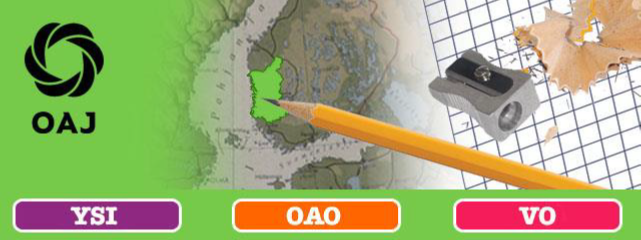 OAJ Satakunta / TJSOAJ Satakunta järjestää…TALOUDENHOIDON KOULUTUS14.-15.10.2022SAMK PoriKoulutus alkaa perjantaina 14.10. klo 10.00 ja päättyy lauantaina 15.10. klo 13.30 alkavaan lounaaseen.Majoitus 		Scandic Pori, kahden hengen huoneissa.Kohderyhmä 	Yhdistysten taloudenhoitajat ja puheenjohtajat. Koulutus antaa perusvalmiudet yhdistysten kirjanpidon ja talouden hoitamiseen.Kouluttajat 	Satakunnan ammattikorkeakoulun asiantuntijat. Omavastuu	Yhdistyksen omavastuu koulutustilaisuudesta on 20€ osallistujalta.Ilmoittautumiset 	Viimeistään perjantaina 16.9.2022 tästä linkistä: 	ILMOITTAUTUMISLINKKIHUOM!  Mukaan mahtuu 30 nopeinta! Ansionmenetys	Alueyhdistys korvaa ansionmenetyksen perjantain osalta. Ansionmenetystodistus tulee toimittaa alueyhdistykselle. Matkakustannuksista vastaa paikallisyhdistys.Vahvistus	Ilmoittautuneille lähetetään vahvistus sähköpostitse ilmoittautumisajan päätyttyä.Peruutukset	Mikäli osallistuja peruu koulutuksen ilmoittautumisajan päätyttyä, peritään ilmoittautuneelta peruutuskulut todellisten kulujen mukaisina.